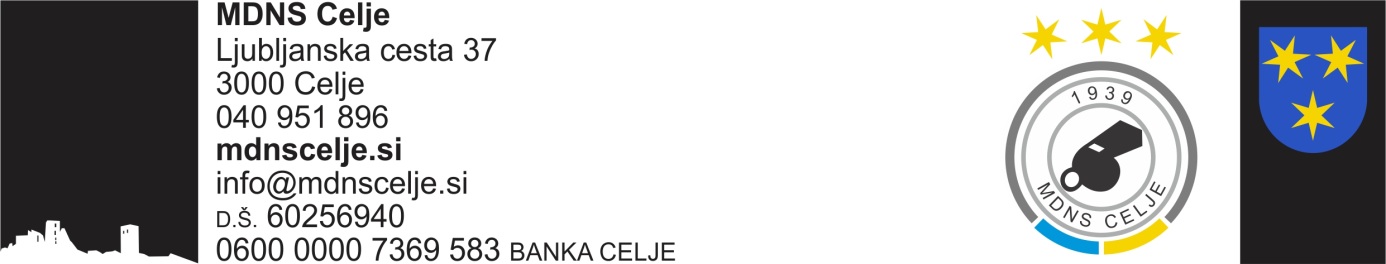 Celje,14.05.2013VabiloV skladu s 18. in 30. členom Pravil Medobčinskega društva nogometnih sodnikov Celje in sklepom upravnega odbora MDNS Celje z dne 09.05.2013 sklicujemREDNO SKUPŠČINOMDNS CELJEki bo v četrtek dne 23. maja 2013 ob 17,30 uri v sejni sobi Prostovoljnega gasilskega društva                                                                                      Laško,Cesta v Rečico 2.Predlagam naslednji dnevni red:1.   Pozdrav udeležencem skupščine2.   Izvolitev organov skupščine3.   Potrditev zapisnika volilne skupščine 20124.   Poročilo o realizaciji programa dela in finančnega načrta za leto 20125.   Poročilo nadzornega odbora6.   Razprava po poročilih7.   Sprejem in potrditev Pravilnika MDNS Celje8.   Razrešitve članov posameznih organov društva:-     odstop in razrešitev predsednika SO in člana UO MDNS Celje-     odstop in razrešitev sekretarja in člana UO MDNS Celje-     razrešitev člana NO MDNS Celje-     razrešitev disciplinske komisije MDNS Celje9.   Nadomestne volitve članov za posamezne organe društva:-     za upravni odbor MDNS Celje-     za nadzorni odbor MDNS Celje10.  Program dela in finančni načrt za leto 201311.  Prošnje in pritožbe12.  Podelitev priznanj častnima članoma MDNS Celje13.  RaznoNaprošam vse člane društva in vabljene za zanesljivo udeležbo na skupščini.Vabljeni:1.  predsednik ZNSS g. Vladimir Šajn2.  predsednik MNZ Celje g. Vlado Močnik3.  sekretar MNZ Celje g. Viktor Maurer                                                                                                                                     Ladislav AUDIČ l.r.          predsednik MDNS Celje